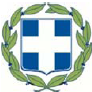          ΕΛΛΗΝΙΚΗ  ΔΗΜΟΚΡΑΤΙΑΥΠΟΥΡΓΕΙΟ ΠΑΙΔΕΙΑΣ ΚΑΙ ΘΡΗΣΚΕΥΜΑΤΩΝ                                Ελευθέριο-Κορδελιό,  2/02/2015                                                                                                              Αρ. Πρωτοκόλλου:   79ΠΕΡΙΦΕΡΕΙΑΚΗ ΔΙΕΥΘΥΝΣΗ  ΠΡΩΤΟΒΑΘΜΙΑΣ & ΔΕΥΤΕΡΟΒΑΘΜΙΑΣ  ΕΚΠΑΙΔΕΥΣΗΣ  ΚΕΝΤΡΙΚΗΣ ΜΑΚΕΔΟΝΙΑΣ                                                                             ΔΙΕΥΘΥΝΣΗ ΔΕΥΤΕΡΟΒΑΘΜΙΑΣ ΕΚΠΑΙΔΕΥΣΗΣ ΔΥΤΙΚΗΣ ΘΕΣΣΑΛΟΝΙΚΗΣ2ο ΓΕΝΙΚΟ ΛΥΚΕΙΟ ΕΛΕΥΘΕΡΙΟΥ ΚΟΡΔΕΛΙΟΥ                         ΠΡΟΣ: Δ.Δ.Ε. ΔΥΤΙΚΗΣ ΘΕΣΣΑΛΟΝΙΚΗΣ                                                                                                 (ΓΙΑ ΑΝΑΡΤΗΣΗ ΣΤΗΝ ΙΣΤΟΣΕΛΙΔΑ ΤΗΣ ΔΙΕΥΘΥΝΣΗΣ) ΘΕΜΑ:  «Πρόσκληση εκδήλωσης ενδιαφέροντος και κατάθεσης οικονομικής προσφοράς για την πραγματοποίηση πενθήμερης  εκδρομής του 2ου Γενικού Λυκείου Ελευθερίου-Κορδελιού, στην Κωνσταντινούπολη»     Ο  Διευθυντής του 2ου Γενικού Λυκείου Ελευθερίου-Κορδελιού ζητά την εκδήλωση ενδιαφέροντος με κατάθεση κλειστών προσφορών από τουριστικά γραφεία για τη διοργάνωση πενθήμερης  εκδρομής, σύμφωνα με τα προβλεπόμενα στην Υ.Α. 129287/Γ2/10-11-2011/ Υ.ΠΑΙ.Θ.Π.Α. (ΦΕΚ 2769/τ.Β’/ 2-12-2011) και στην Υ.Α. 5181/Γ7/17-01-2012/  Υ.ΠΑΙ.Θ.Π.Α.  και σύμφωνα με τα ακόλουθα: Προορισμός:  Κωνσταντινούπολη, Τουρκία.Διάρκεια:   5 ημέρες (4 διανυκτερεύσεις, στην Κωνσταντινούπολη). Ημερομηνία:  Από 30 Μαρτίου  έως 3 Απριλίου 2015.Αριθμός συμμετεχόντων μαθητών (εκτιμώμενος):    35. Αριθμός συνοδών καθηγητών/-τριών: Τρείς (3) και ένας (1) αρχηγός. (Δωρεάν χωρίς να περιλαμβάνονται στα free εισητήρια). Μεταφορικό μέσο: Οδικώς με ένα (1) τουριστικό λεωφορείο  50 θέσεων, σύγχρονων προδιαγραφών, που πληρεί τις προδιαγραφές ασφαλούς μετακίνησης των μαθητών (βάσει της κείμενης σχετικής νομοθεσίας), κλιματιζόμενο (αποκλείονται τα διώροφα), με έμπειρο οδηγό. Διαμονή: Τέσσερις (4) διανυκτερεύσεις σε ξενοδοχείο 4 αστέρων, στην περιοχή Tepebasi, στην πλατεία Taxim της Κωνσταντινούπολης.  Όλα τα δωμάτια να είναι τρίκλινα(ξεχωριστά κρεβάτια, όχι πτυσσόμενα) για τους μαθητές και μονόκλινα για τους καθηγητές, ποιοτικώς τα ίδια, να προσφέρουν τις ίδιες υπηρεσίες, να βρίσκονται στον ίδιο όροφο και να υπάρχει ιδιωτική ασφάλεια (security) και γιατρός όλο το 24ωρο. Να αναφερθεί το όνομα του ξενοδοχείου και να επισυναφθεί συμβόλαιο διαθεσιμότητας του ξενοδοχείου (διαφορετικά θα θεωρηθεί άκυρη η προσφορά) και σχετικό φωτογραφικό υλικό. Να γίνει καταγραφή ζημιών πριν και μετά την εγκατάσταση στα δωμάτια. Διατροφή: Πρωινό (αμερικάνικου τύπου) σε μπουφέ.   Υπηρεσίες: Διάθεση των μεταφορικών μέσων για όλες τις μετακινήσεις σε 24ωρη βάση, για όλη τη διάρκεια της εκδρομής. Να υπάρχει αρχηγός-συνοδός του ταξιδιωτικού γραφείου, καθ΄όλη τη διάρκεια της εκδρομής, σε 24ωρη βάση. Να γίνουν όλες οι ξεναγήσεις με επίσημους ξεναγούς και να αναφερθούν οι τιμές για τις επισκέψεις σε μουσεία ή άλλα αξιοθέατα.Ασφάλεια:  για τους μαθητές και τους συνοδούς καθηγητές: α) Υποχρεωτική «Ασφάλιση Αστικής Ευθύνης Διοργανωτή», σύμφωνα με την κείμενη νομοθεσία και β) πρόσθετη ασφάλιση κάλυψη όλων των εξόδων μεταφοράς και πλήρους ιατροφαρμακευτικής περίθαλψης σε περίπτωση ατυχήματος ή ασθένειας.    Κόστος: Να αναγράφεται το συνολικό κόστος της μεταφοράς αλλά και η επιβάρυνση ανά μαθητή περιλαμβανομένου του Φ.Π.Α. και κατά την πληρωμή να δοθούν ατομικές αποδείξεις στους κηδεμόνες των μαθητών.  Οικονομικός Διακανονισμός: Να δοθεί προκαταβολή το 10% του κόστους της εκδρομής, το 60% σε δόσεις, για τις οποίες θα γίνει σχετική ρύθμιση και το 30% του κόστους της εκδρομής (ως ποινική ρήτρα), θα δοθεί δύο (2) εργάσιμες ημέρες μετά το τέλος της εκδρομής, εφ’ όσον δεν υπάρξουν προβλήματα κατά την διάρκεια της εκδρομής. Η τιμή που θα συμφωνηθεί κατά την υπογραφή του συμβολαίου, να ισχύσει μέχρι την τέλεση της εκδρομής.   Επιπλέον επισημαίνονται τα εξής:   Με κάθε προσφορά πρέπει να κατατίθενται απαραίτητα από το ταξιδιωτικό γραφείο, σε πρωτότυπη μορφή: 1) ασφαλιστική και φορολογική ενημερότητα. 2) υπεύθυνη δήλωση ότι διαθέτει «ειδικό σήμα λειτουργίας» το oποίο βρίσκεται σε ισχύ καθώς και επικυρωμένο φωτοαντίγραφο του σήματος και 3) η συνημμένη «Βεβαίωση για την ασφαλή μετακίνηση των μαθητών». 4) υπεύθυνη δήλωση ότι το τουριστικό γραφείο αποδέχεται ποινική ρήτρα σε περίπτωση αθέτησης των όρων του συμβολαίου από πλευράς του (εγγυητική επιστολή με ποσόν το οποίο θα καθορίσει το Σχολείο). 5) υπεύθυνη δήλωση ότι το τουριστικό γραφείο αποδέχεται αλλαγή, κατόπιν συμφωνίας, της προβλεπόμενης ημερομηνίας πραγματοποίησης της μεταφοράς. 6) ασφαλιστήριο συμβόλαιο με παροχές καλύψεων και ποσά (να περιλαμβάνεται και υγειονομική περίθαλψη).  Το τελικό πρόγραμμα της εκδρομής θα ορισθεί σε συνεννόηση του πρακτορείου με την αρμόδια επιτροπή εκδρομής του σχολείου.Η παρούσα πρόσκληση θα αποτελέσει αναπόσπαστο μέρος του συμβολαίου που θα υπογραφεί.   Όλες οι προσφορές θα είναι σε χωριστό φάκελο και θα ανοιχτούν και θα αξιολογηθούν από την αρμόδια επιτροπή του σχολείου, όπως προβλέπεται από τις κείμενες διατάξεις. Το ταξιδιωτικό γραφείο που θα επιλεγεί για τη διοργάνωση της μεταφοράς, θα ειδοποιηθεί άμεσα μετά τη σύνταξη του σχετικού πρακτικού. Υποβολή ένστασης, από τους έχοντες έννομο συμφέρον, μπορεί να γίνει εντός δύο (2) ημερών από τη σύνταξη του πρακτικού επιλογής.   Τα τουριστικά γραφεία που ενδιαφέρονται για την διοργάνωση αυτής της εκδρομής,  παρακαλούνται να καταθέσουν κλειστές οικονομικές προσφορές στο γραφείο της Διεύθυνσης του σχολείου, καθημερινά από 8:30 π.μ. ως 13:00μ.μ., με καταληκτική ημερομηνία, την Τρίτη 10/02/2015 και ώρα 12:00 μ.μ.                                                                                                   Ο                                                                           Διευθυντής                                                                                Κανδηλάπτης Αθανάσιος                                                                                   Μαθηματικός